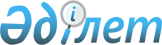 Шардара ауданы бойынша шетелдіктер үшін 2024 жылға арналған туристік жарна мөлшерлемелерін бекіту туралыТүркістан облысы Шардара аудандық мәслихатының 2024 жылғы 18 наурыздағы № 21-98-VIII шешiмi. Түркістан облысының Әдiлет департаментiнде 2024 жылғы 20 наурызда № 6485-13 болып тiркелдi
      "Қазақстан Республикасындағы жергілікті мемлекеттік басқару және өзін-өзі басқару туралы" Қазақстан Республикасының Заңының 6-бабы 2-10 тармағына, "Шетелдіктер үшін туристік жарнаны төлеу қағидаларын бекіту туралы" Қазақстан Республикасы Мәдениет және спорт министрінің 2023 жылғы 14 шілдедегі № 181 бұйрығына сәйкес, Шардара аудандық мәслихаты ШЕШІМ ҚАБЫЛДАДЫ:
      1. 2024 жылғы 1 қаңтардан бастап 31 желтоқсанды қоса алғанда туристерді орналастыру орындарындағы шетелдіктер үшін туристік жарнаның мөлшерлемелері - болу құнының 0 (нөл) пайызы бекітілсін.
      2. Осы шешім оның алғашқы ресми жарияланған күнінен кейін күнтізбелік он күн өткен соң қолданысқа енгізіледі.
					© 2012. Қазақстан Республикасы Әділет министрлігінің «Қазақстан Республикасының Заңнама және құқықтық ақпарат институты» ШЖҚ РМК
				
      Аудандық мәслихат төрағасы

Б. Муталиев
